Уважаемые коллеги! Приглашаем вас принять участие вМежрегиональной научно-практической конференции «Актуальные вопросы медицинской реабилитации детей и подростков» АО БВЛ «Большие соли» (ЯО, пос. Некрасовское, ул. Советская, 84) 23.09.2021Форма участия: очная, онлайн-участие (трансляция конференции), выставка медицинских препаратов, оборудования для реабилитации, медицинской литературы.Конференция прошла регистрацию в системе НМО (4 балла).Целевая аудитория: педиатры, пульмонологи, неврологи, травматологи и ортопеды, физиотерапевты, врачи ЛФК и спортивной медицины, врачи ОВП.Приглашаются руководители медицинских и санаторно-курортных учреждений, средний медицинский персонал, работающий в составе реабилитационных бригад, ординаторы, аспиранты, соискатели.Программа 09:00 – 10:00 	Регистрация участников конференции10:00 		Открытие конференции Приветственное слово участникам Конференции:Баранов А.А., проректор по научной и развитию регионального здравоохранения ФГБОУ ВО ЯГМУ МЗ РФ, д.м.н., профессорБландинский В.Ф., главный внештатный травматолог-ортопед Департамента здравоохранения и фармации Ярославской области, заведующий кафедрой детской хирургии ФГБОУ ВО ЯГМУ МЗ РФ, д.м.н., профессор Мозжухина Л.И., заведующий кафедрой педиатрии ИПДО ФГБОУ ВО ЯГМУ МЗ РФ, д.м.н., профессор, председатель ЯРО СПРПисарева М.В., главный внештатный педиатра Департамента здравоохранения и фармации Ярославской области, главный врач ГБУЗ ЯО «Областная детская клиническая больница» Барбакадзе Л.А., директор   АО БВЛ «Большие соли» 10:00 – 16:00 	Научно-образовательные докладыПредседатель: 	профессор Е.Н КузинаСопредседатели: профессор Бландинский В.Ф., профессор Л.И. МозжухинаБарбакадзе Л.А., Бороухина Н.П. 10.30-11.00           Кузьмичев В.А., Торакальный хирург, к.м.н.(тема доклада уточняется) Комплексный подход к коррекции воронкообразной деформации грудной клетки.11.00-11.30           Д.м.н., профессор Малахов А.Б. (г.Москва) Вопросы медицинской реабилитации детей, перенесших Ковид-инфекцию 11:30	-12:00	Д.м.н., профессор Нежкина Н.Н. (г.Иваново) Психофизическая тренировка — технология реабилитации детей с патологией органов зрения12:00	- 12:30	 Д.м.н., доцент Вавилов М.А. (г. Ярославль). Медицинская реабилитация детей с ортопедической патологией12:30	-13:00	Ковина М.В., главный внештатный специалист Департамета здравоохранения ЯО по медицинской реабилитации детского населения  (г. Ярославль). Медицинская реабилитация детей Ярославской области13:00-13:10	 	Дискуссия, ответы на вопросы  13:10-14:00		Обед14:00	-14:30	Бороухина Н.П., заведующая детским отделением АО БВЛ «Большие соли» (г. Ярославль). Дыхательные техники в программе реабилитации детей с патологией опорно-двигательного аппарата14:30 – 15:00	Д.м.н., профессор Кузина Е.Н. (г.Ярославль). Мультидисциплинарный подход к медицинской реабилитации детей 15:00 – 16:00	Барбакадзе Л.А.,  директор АО БВЛ «Большие соли» (г. Ярославль). Возможности медицинской реабилитации в условиях АО БВЛ «Большие соли» (Экскурсия по АО БВЛ «Большие соли»), Мастер-класс (занятия на акватренажёре «Бальнеомед», индивидуальные занятия в бассейне с коррекцией, дыхательная гимнастика по методике Шрот-Вайс)16.00 -16.10    Дискуссия, ответы на вопросы  16:50 – 17:00	Итоговое анкетирование17:00			Закрытие конференцииРуководитель Программного комитета,д.м.н., профессор								Е.Н.Кузина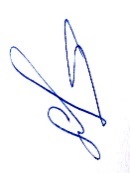 